Визитная карточка Муниципальное бюджетное дошкольное образовательное учреждение                                                   « Детский сад с. Колокольцовка Калининского района Саратовской области»    215091 Дата создания:  1987 г.Учредитель: Администрация Калининского муниципального районаМесто нахождения: 412475  Саратовская область, Калининский район, с. Колокольцовка, ул. Ленина дом 90 Электронная почта: kulishov_aleksandr@mail.ruЗаведующий МБДОУ:  Кулишова Лариса НиколаевнаРежим работы и график работы:  пятидневная рабочая неделя с 07.30 до 16.30 час.Выходные дни: суббота, воскресение, праздничные дни.Контактные телефоны: 88454948159Численность воспитанников:  48 Количество сотрудников: 16Уровень образования: дошкольное образованиеФорма образования: детский садПродолжительность обучения и возраст воспитанников:   От 1 года 6 месяцев до 7 летМБДОУ « Детский сад с. Колокольцовка Калининского района Саратовской области   215091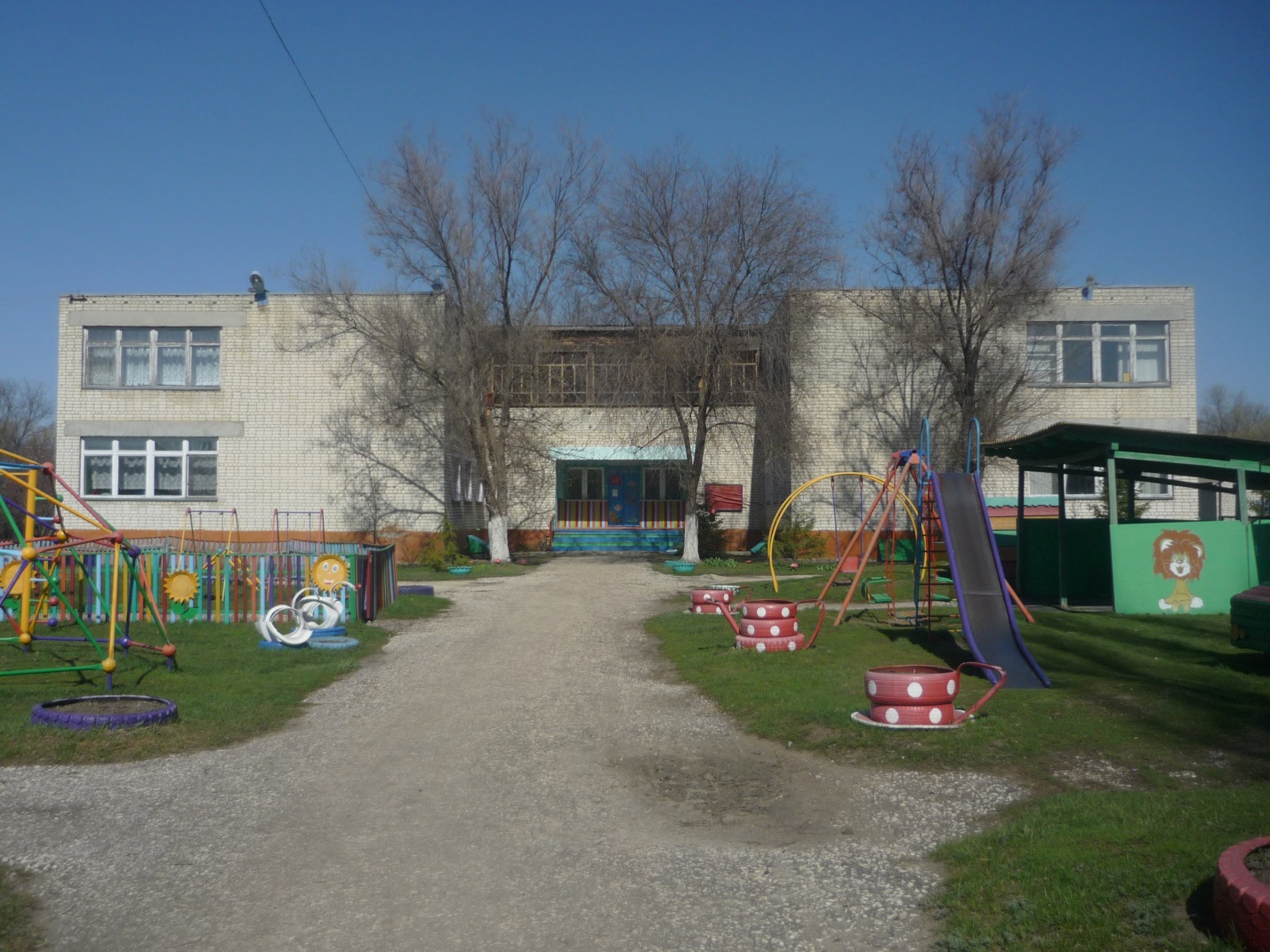 